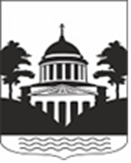 Российская   ФедерацияНовгородская областьДУМА ЛЮБЫТИНСКОГО МУНИЦИПАЛЬНОГО РАЙОНАР Е Ш Е Н И ЕОб утверждении Правил предоставления и методикираспределения в 2022 году  иных межбюджетных трансфертов бюджетам сельских поселений Любытинского муниципального района из бюджета Любытинского муниципального районаВ соответствии со статьей 142.4 Бюджетного кодекса Российской Федерации, Дума Любытинского муниципального района  РЕШИЛА:1. Утвердить прилагаемые Правила предоставления и методику распределения в 2022 году иных межбюджетных трансфертов бюджетам сельских поселений Любытинского муниципального района из бюджета Любытинского муниципального района.2. Опубликовать настоящее решение в бюллетене «Официальный  вестник» и разместить на официальном сайте Администрации муниципального района в информационно-коммуникационной сети Интернет.Председатель Думымуниципального района                                          М.Н. Ершоваот 15.07.2022 года №145Глава муниципального  района                                          А.А. Устинов    УтвержденыРешением Думы Любытинского муниципального района от 15.07.2022  №146                   Правилапредоставления и методика распределения в 2022 году иных межбюджетных трансфертов бюджетам сельских поселений Любытинского муниципального района из бюджета Любытинского муниципального районаНастоящие Правила предоставления и методика распределения в 2022 году иных межбюджетных трансфертов бюджетам сельских поселений  Любытинского муниципального района из бюджета Любытинского муниципального района (далее иные межбюджетные трансферты) регламентируют порядок предоставления в 2022 году в целях финансирования расходных обязательств, связанных с финансовым обеспечением первоочередных расходов сельских поселений с численностью постоянно проживающего населения более 4 тысяч человек.Главным распорядителем средств иных межбюджетных трансфертов является комитет финансов Администрации Любытинского муниципального района. Распределение  иных межбюджетных трансфертов бюджетам  сельских поселений Любытинского муниципального района осуществляется по следующей методике:Д iсп = (Орайон xКсп) /К iсп, где:4. Распределение иных межбюджетных трансфертов, сельским поселения Любытинского муниципального района предусматривается решением о бюджете на текущий финансовый год и на плановый период.5. Перечисление иных межбюджетных трансфертов осуществляется на единые счета, открытые в Федеральном казначействе для учета поступлений и их распределения между бюджетами бюджетной системы Российской Федерации для последующего перечисления в установленном порядке в бюджеты сельских поселений, в течение 60 рабочих дней со дня, следующего за днем поступления финансовых средств на счета комитета финансов Администрации  Любытинского муниципального района.6. Органы местного самоуправления сельских поселений, обязаны обеспечить направление  иных межбюджетных трансфертов на финансирование расходных обязательств, связанных с финансовым обеспечением первоочередных расходов. Д iсп-объем  иных межбюджетных трансфертов  бюджету i-госельского  поселения муниципального района Орайон-Общий объем иных межбюджетных трансфертов, предусмотренный в  решении о бюджете муниципального района на текущий финансовый год и на плановый периодКсп-Количество сельских поселений с численность постоянного населения i-госельского поселения  Любытинского муниципального района по состоянию на 1 января  2022 года свыше 4000 человекК iсп-i-госельского  поселения  Любытинского муниципального района по состоянию на 1 января  2022 года свыше 4000 человек 